Приложение 1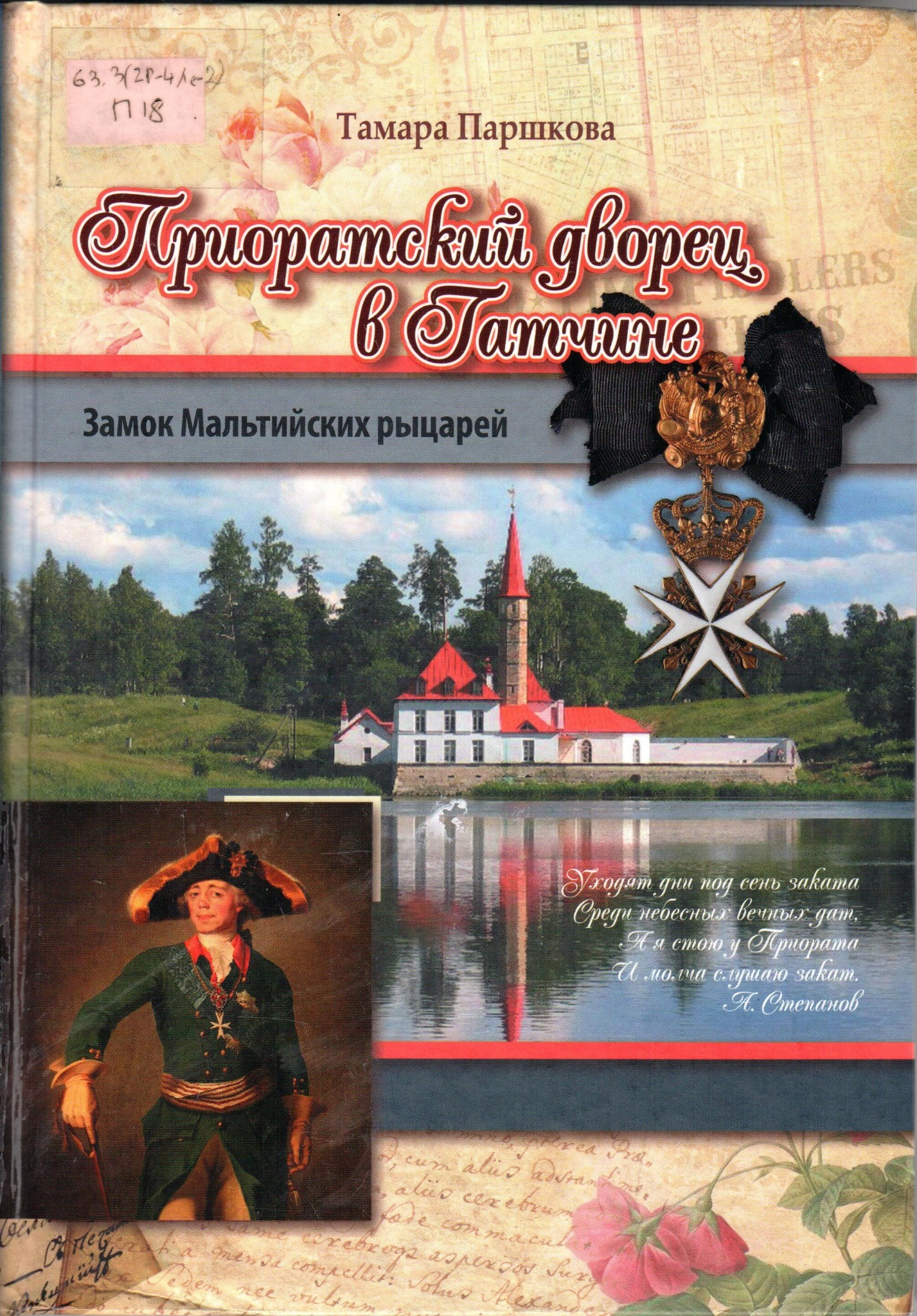 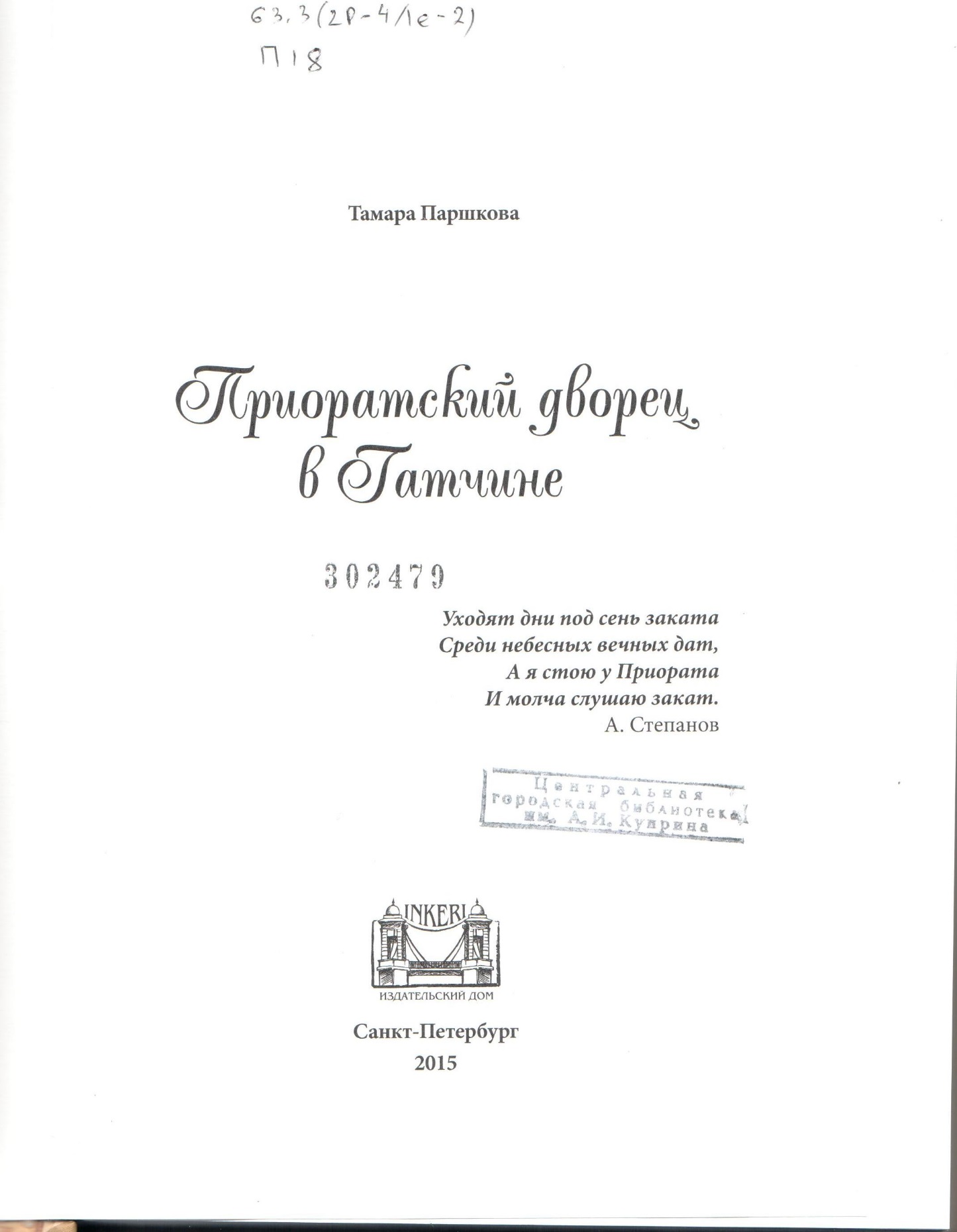 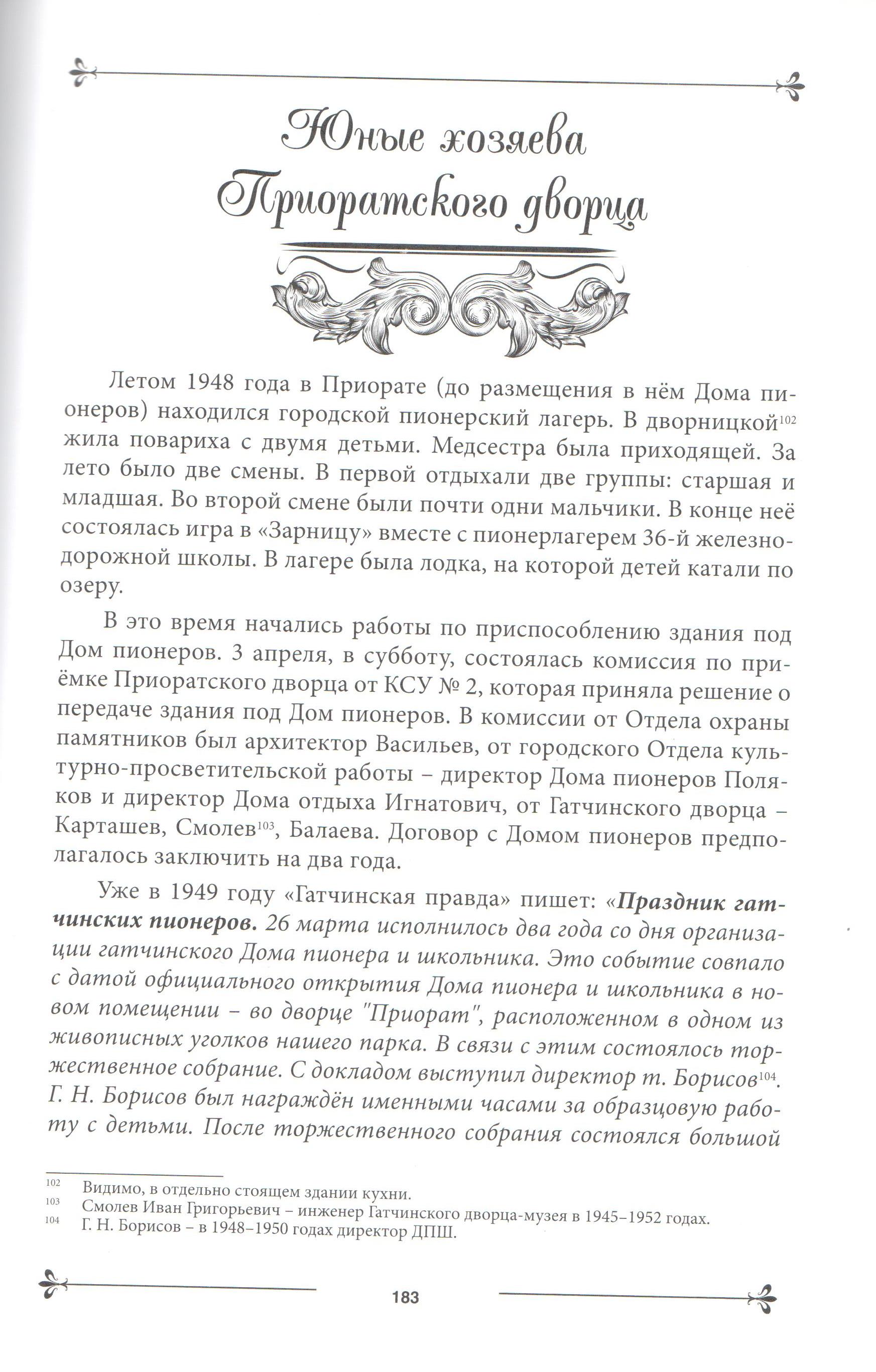 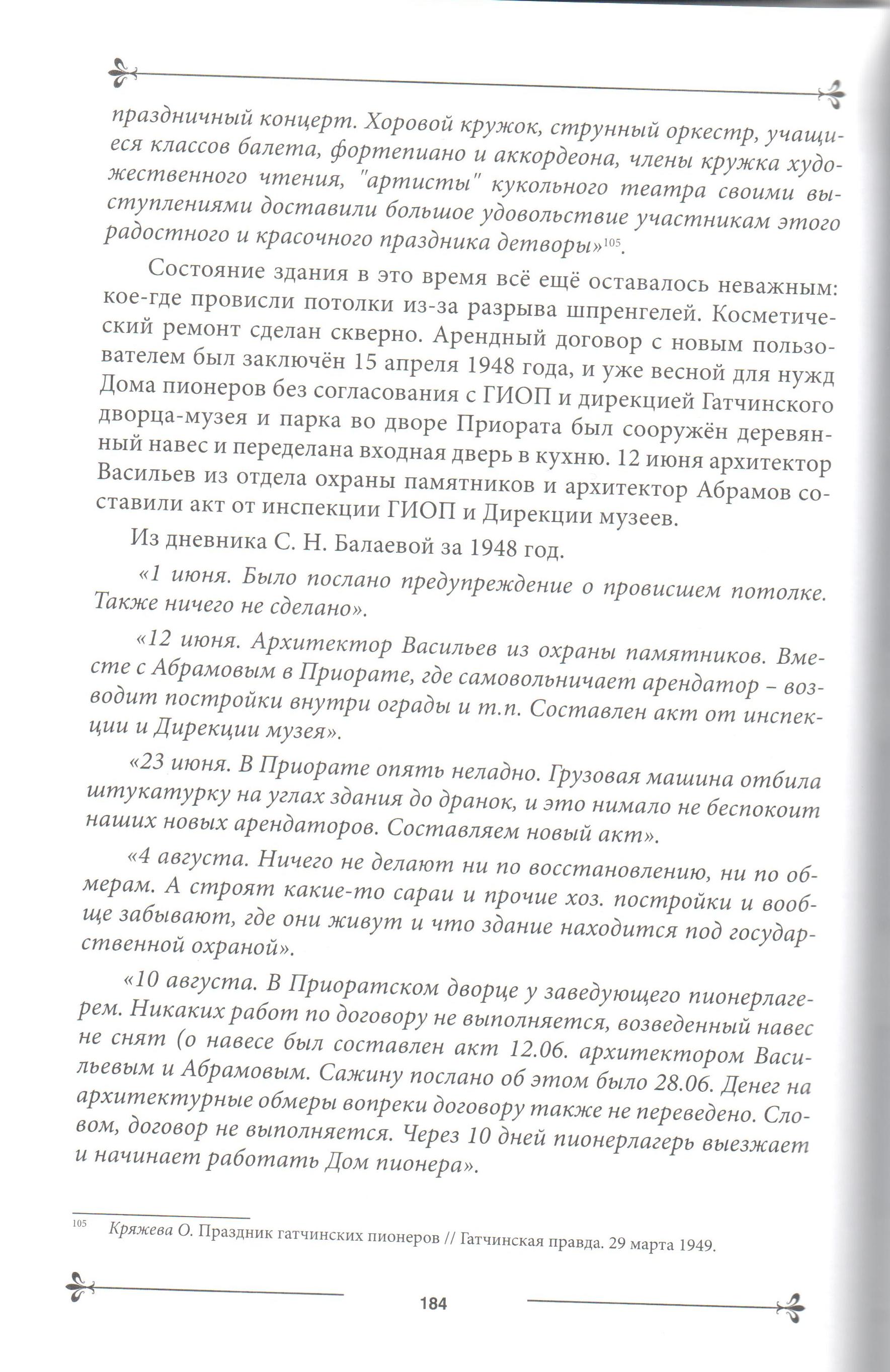 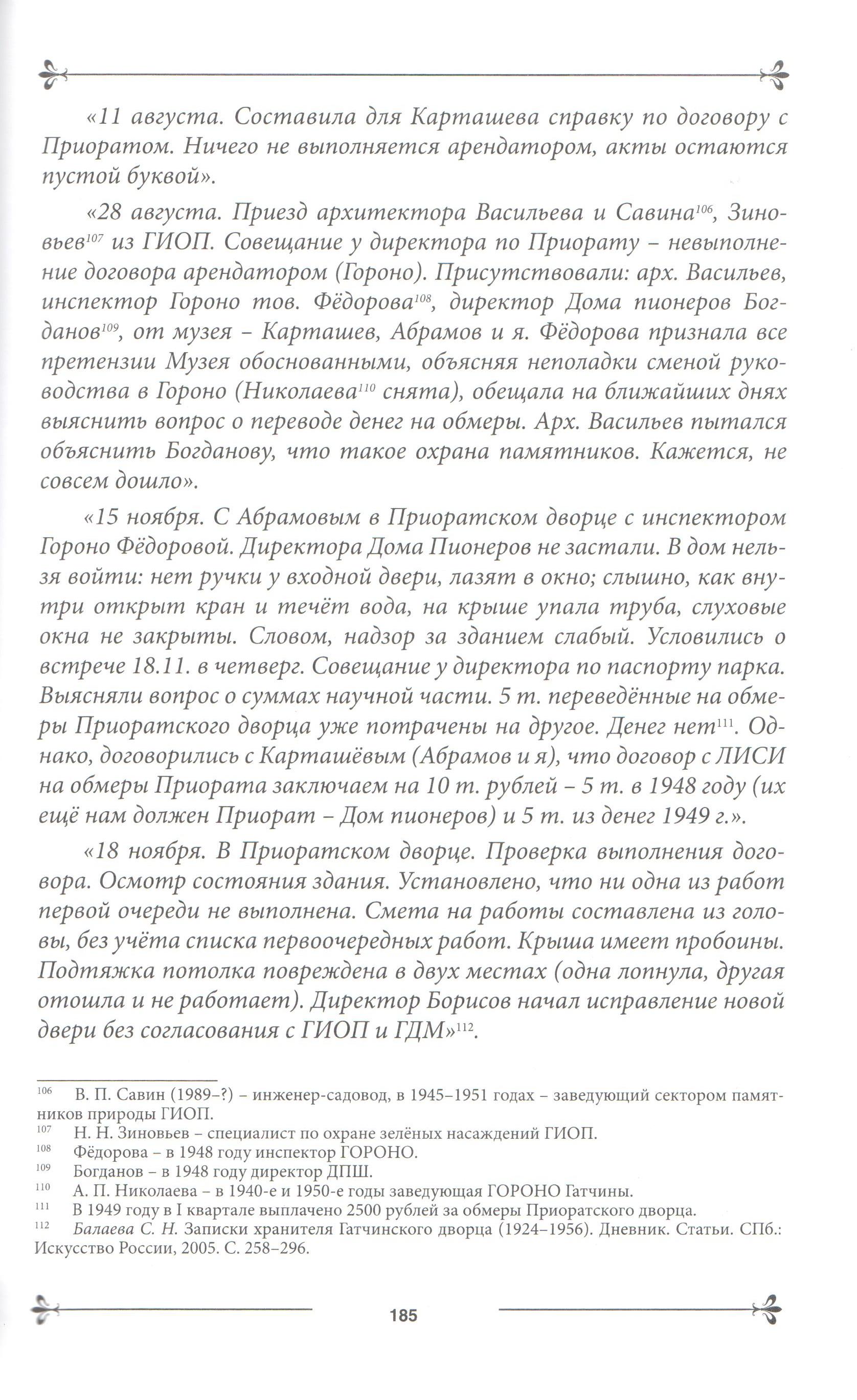 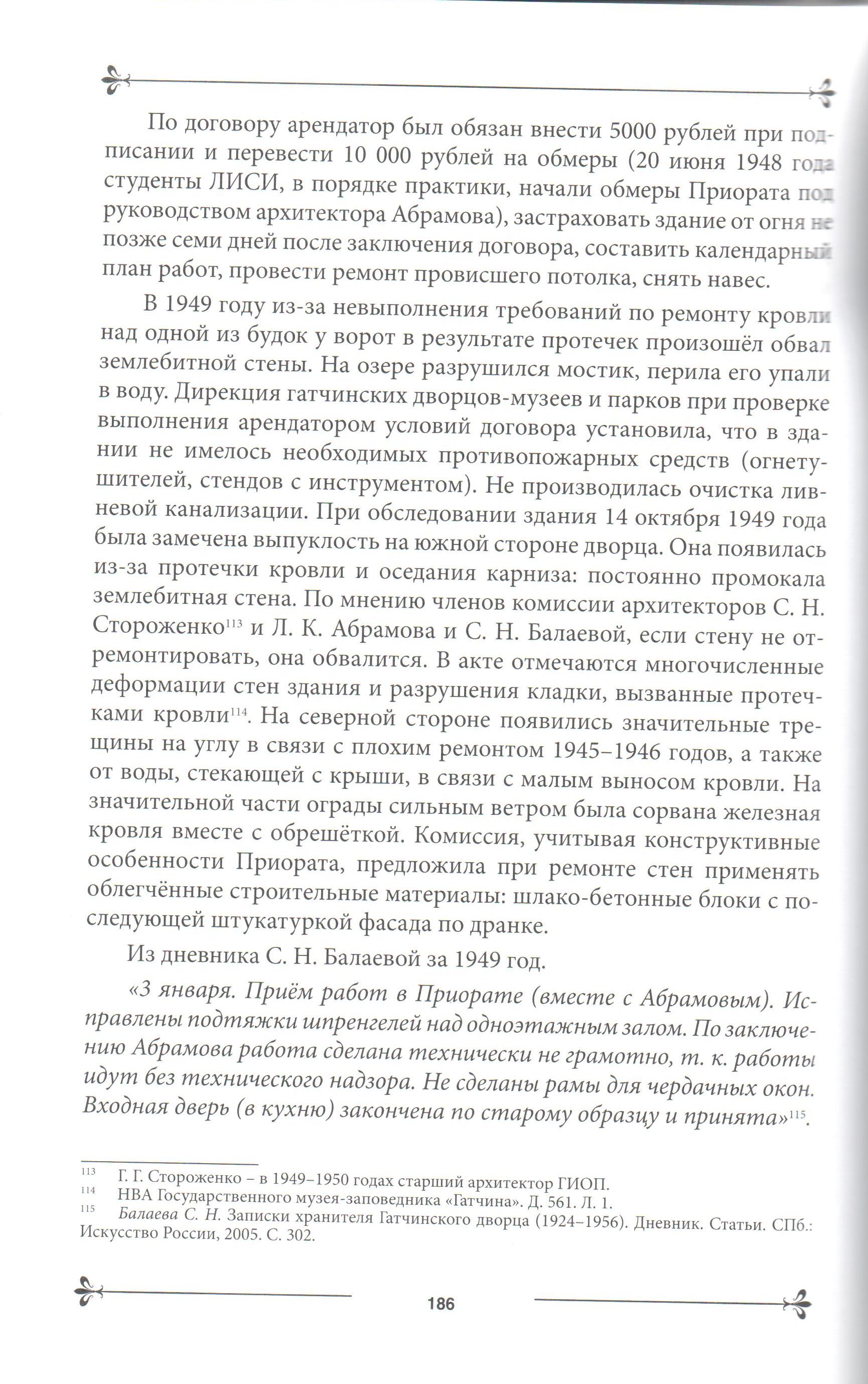 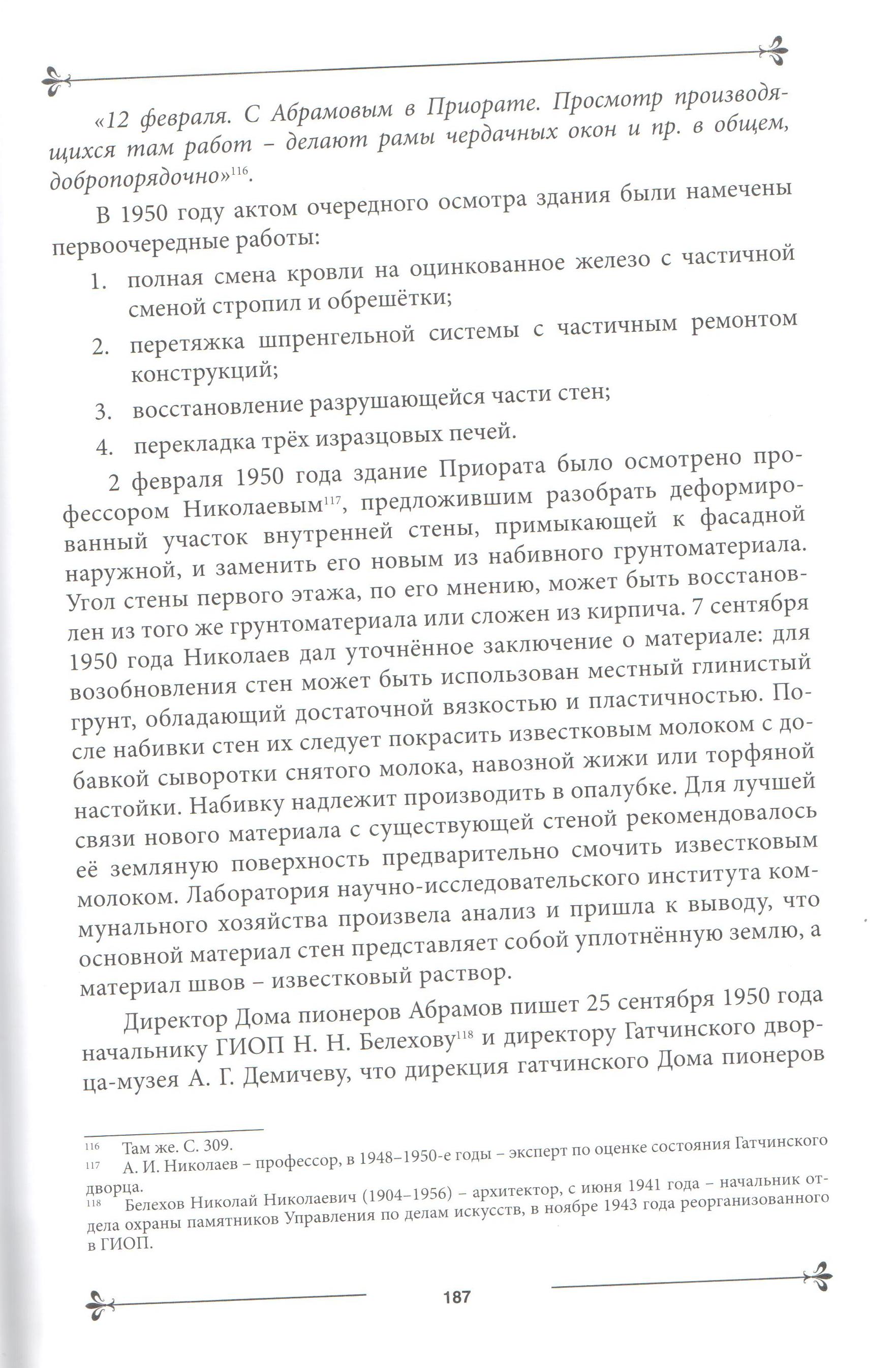 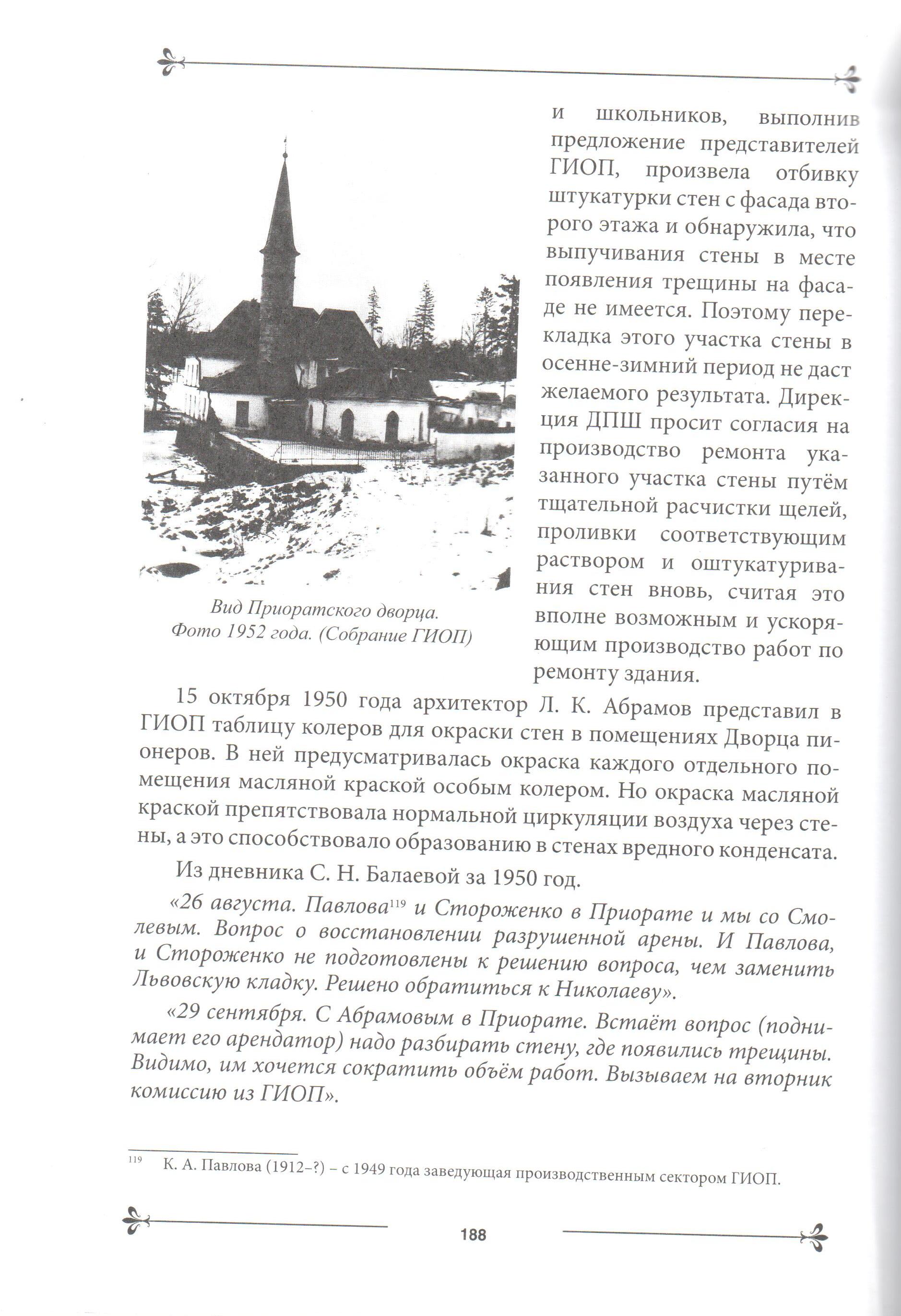 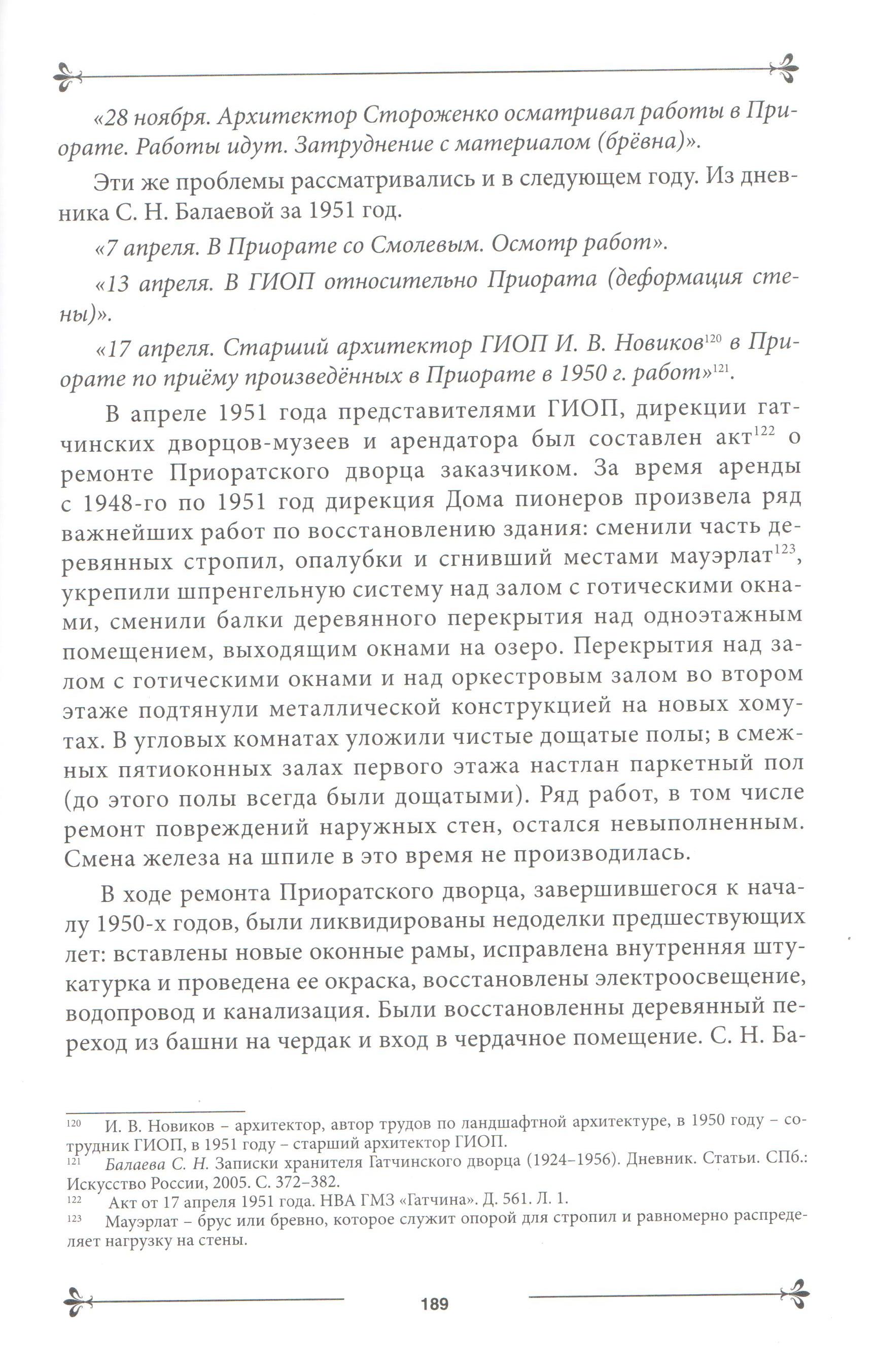 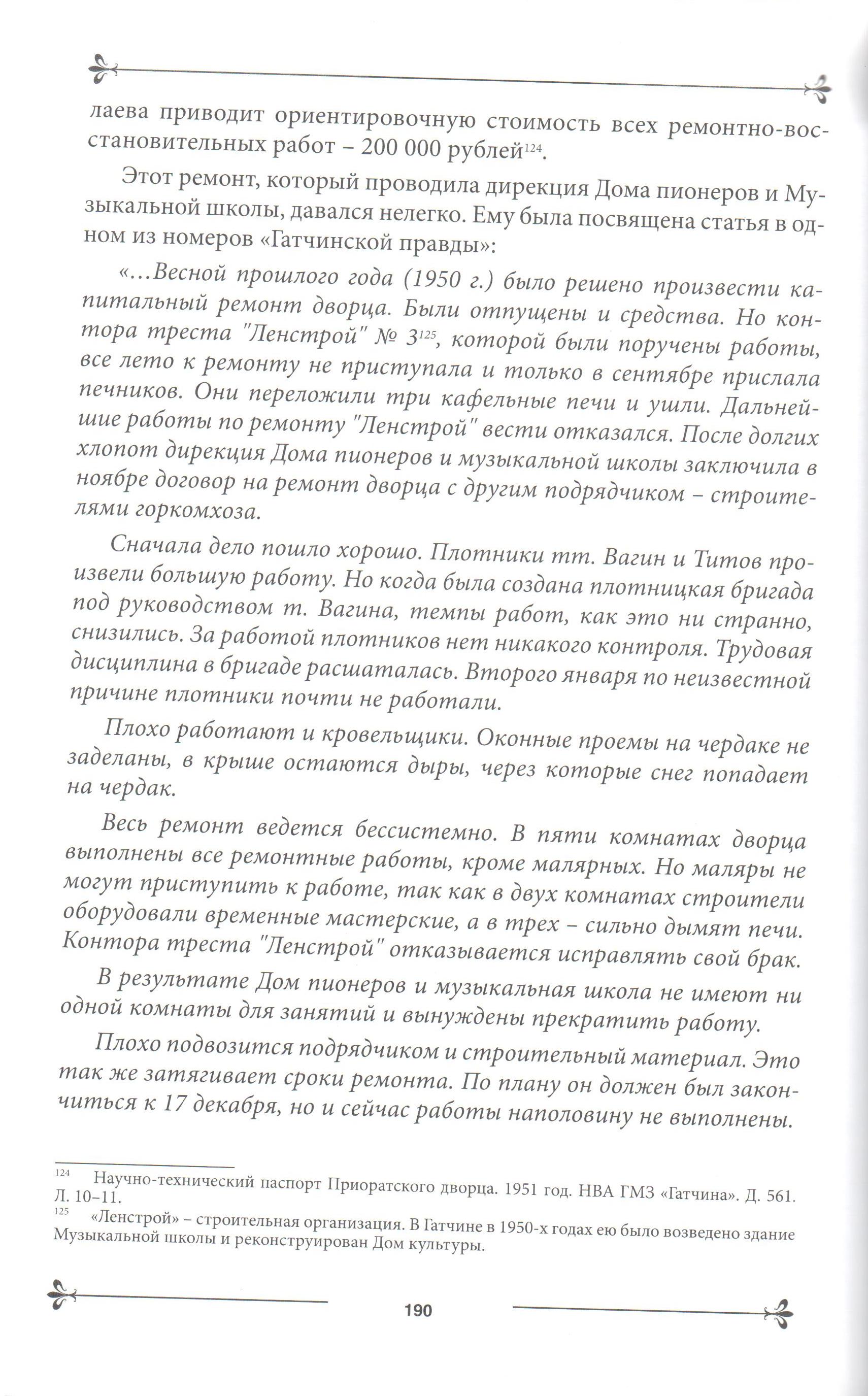 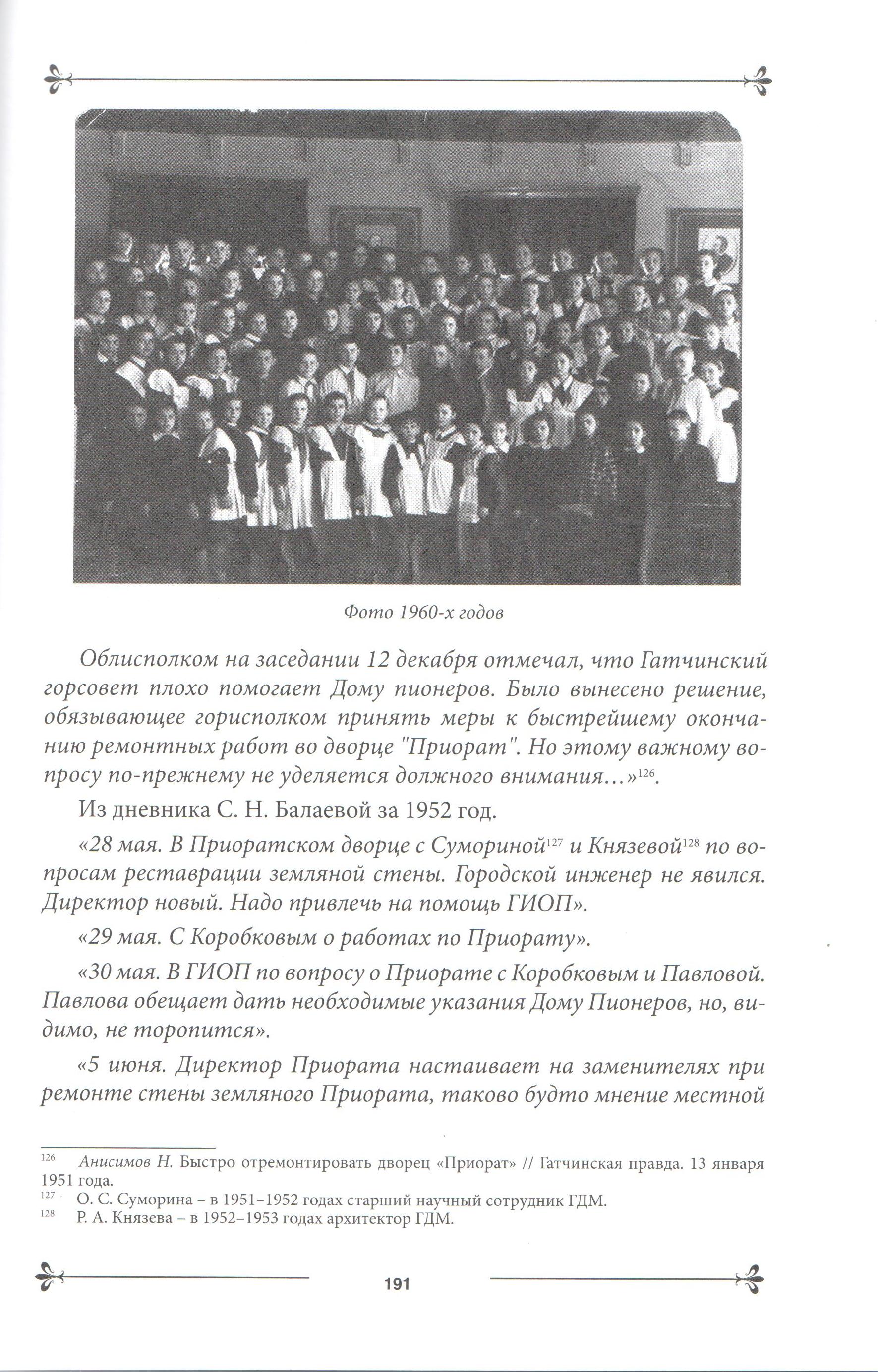 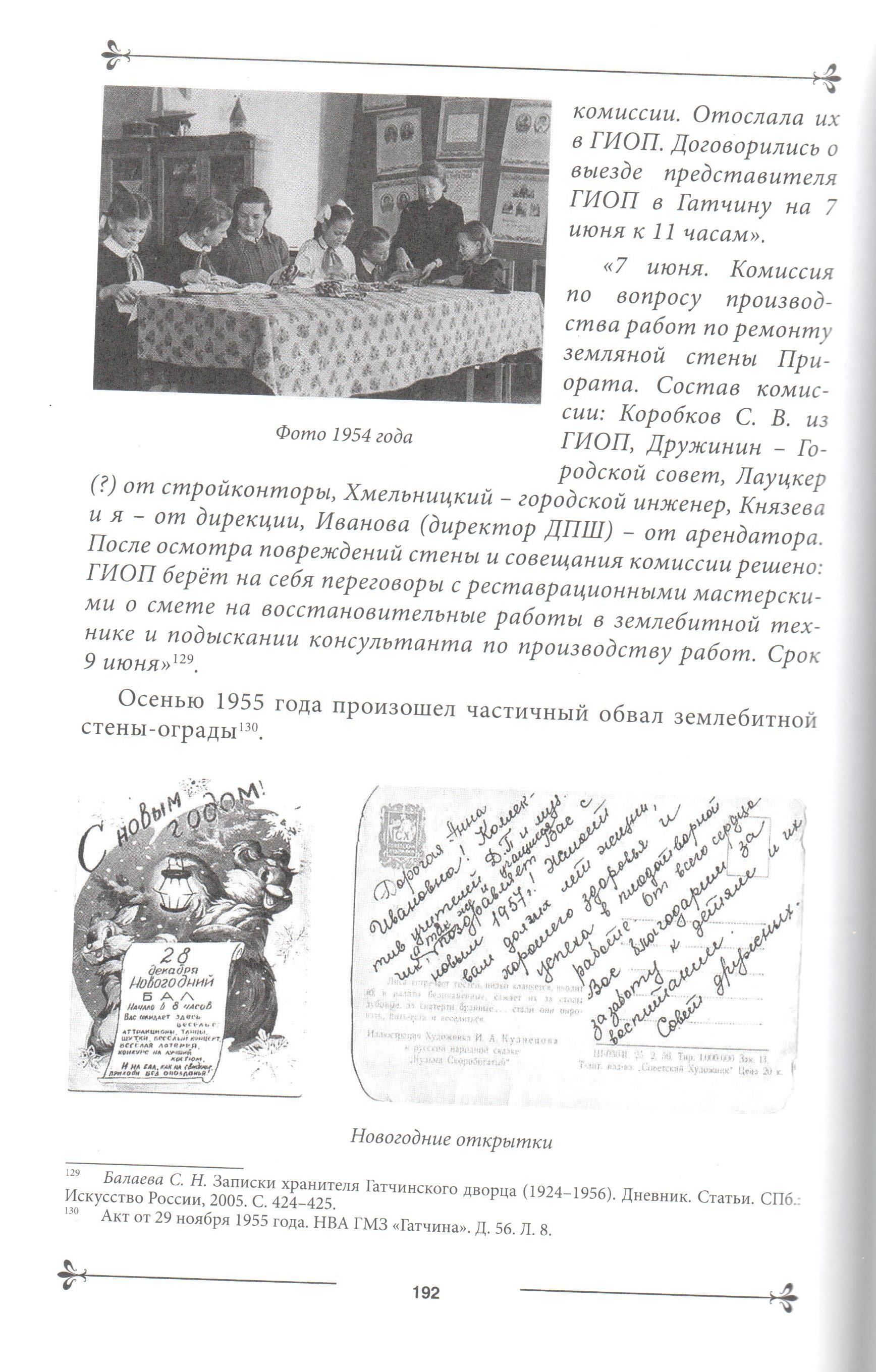 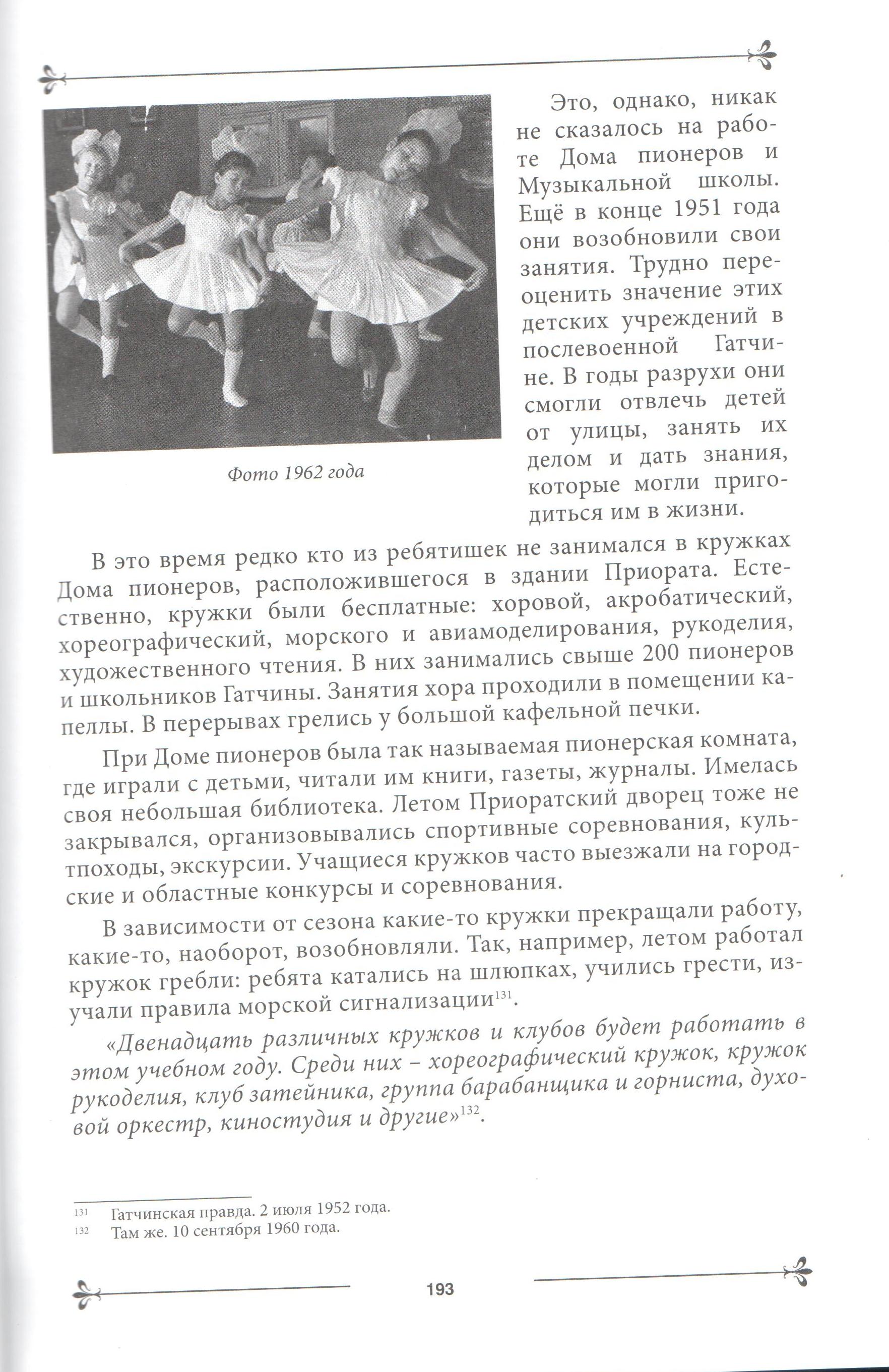 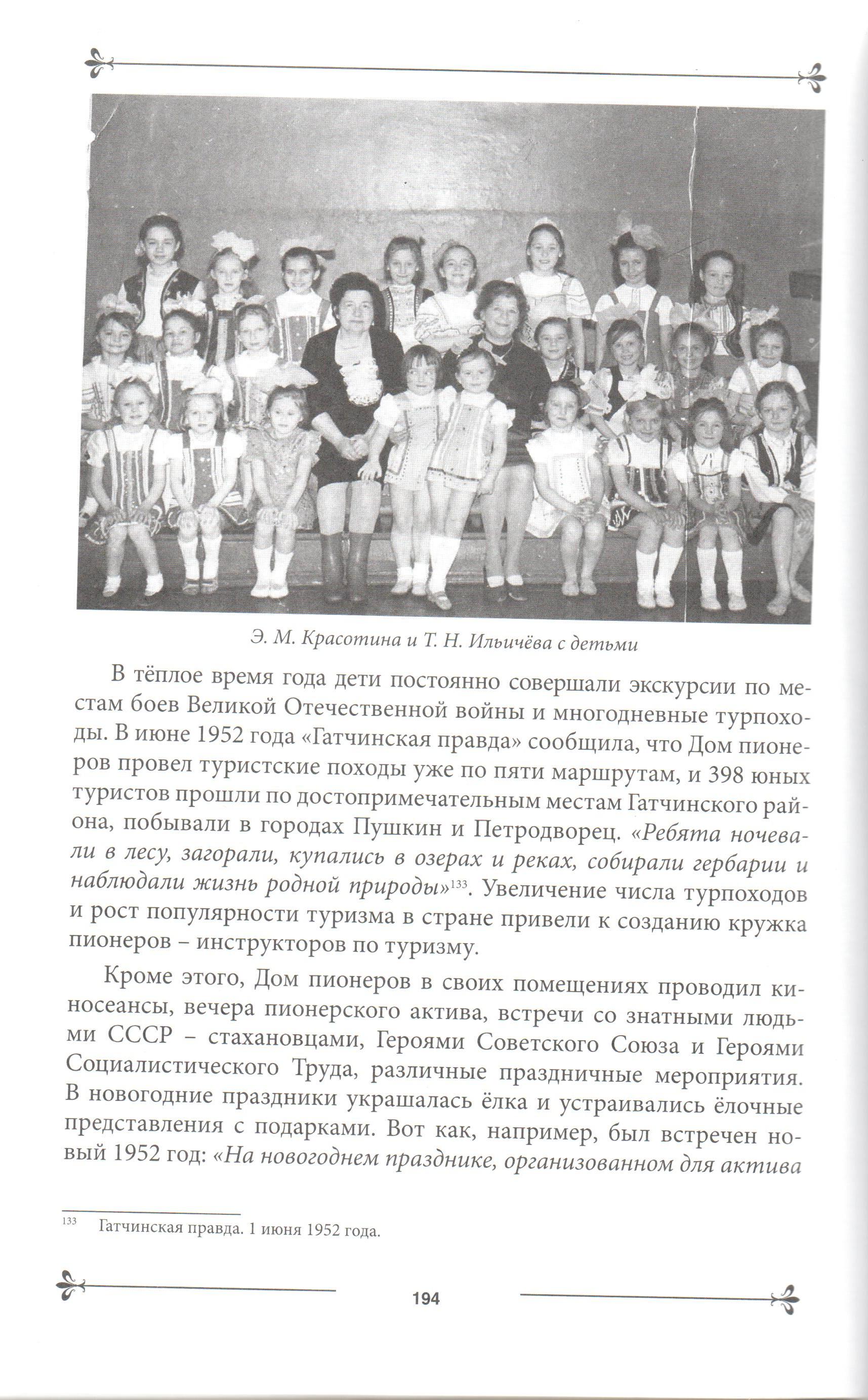 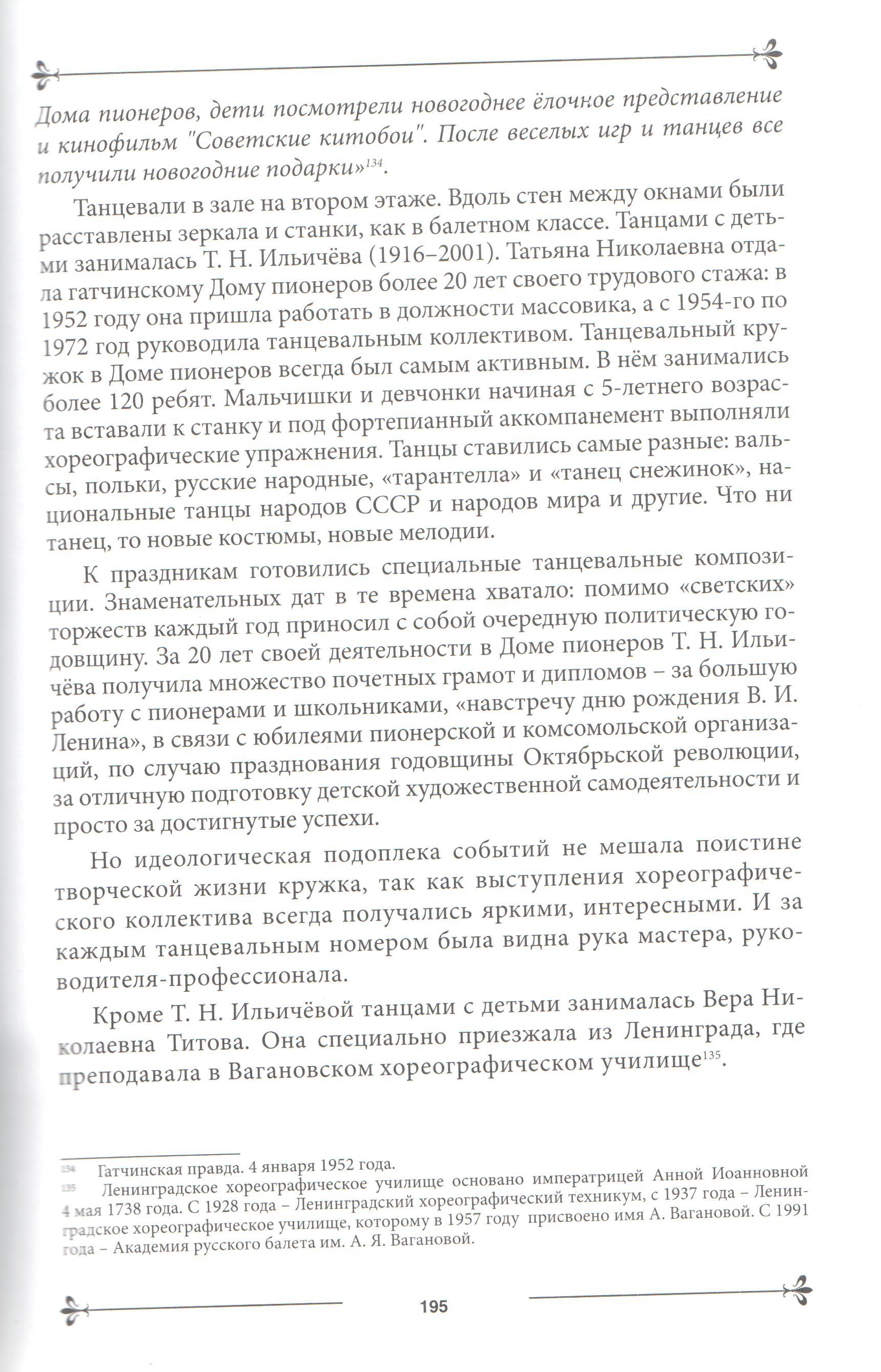 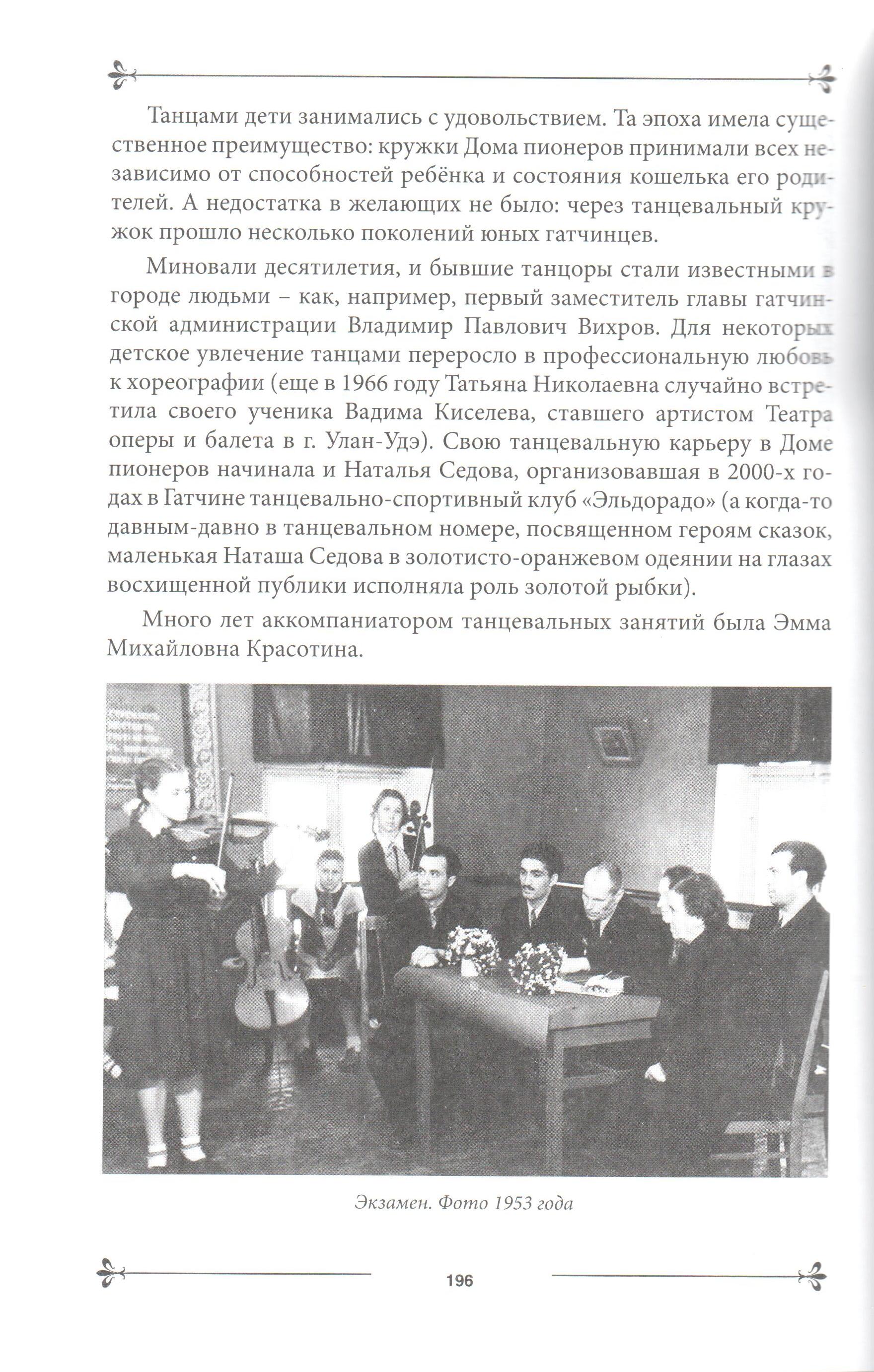 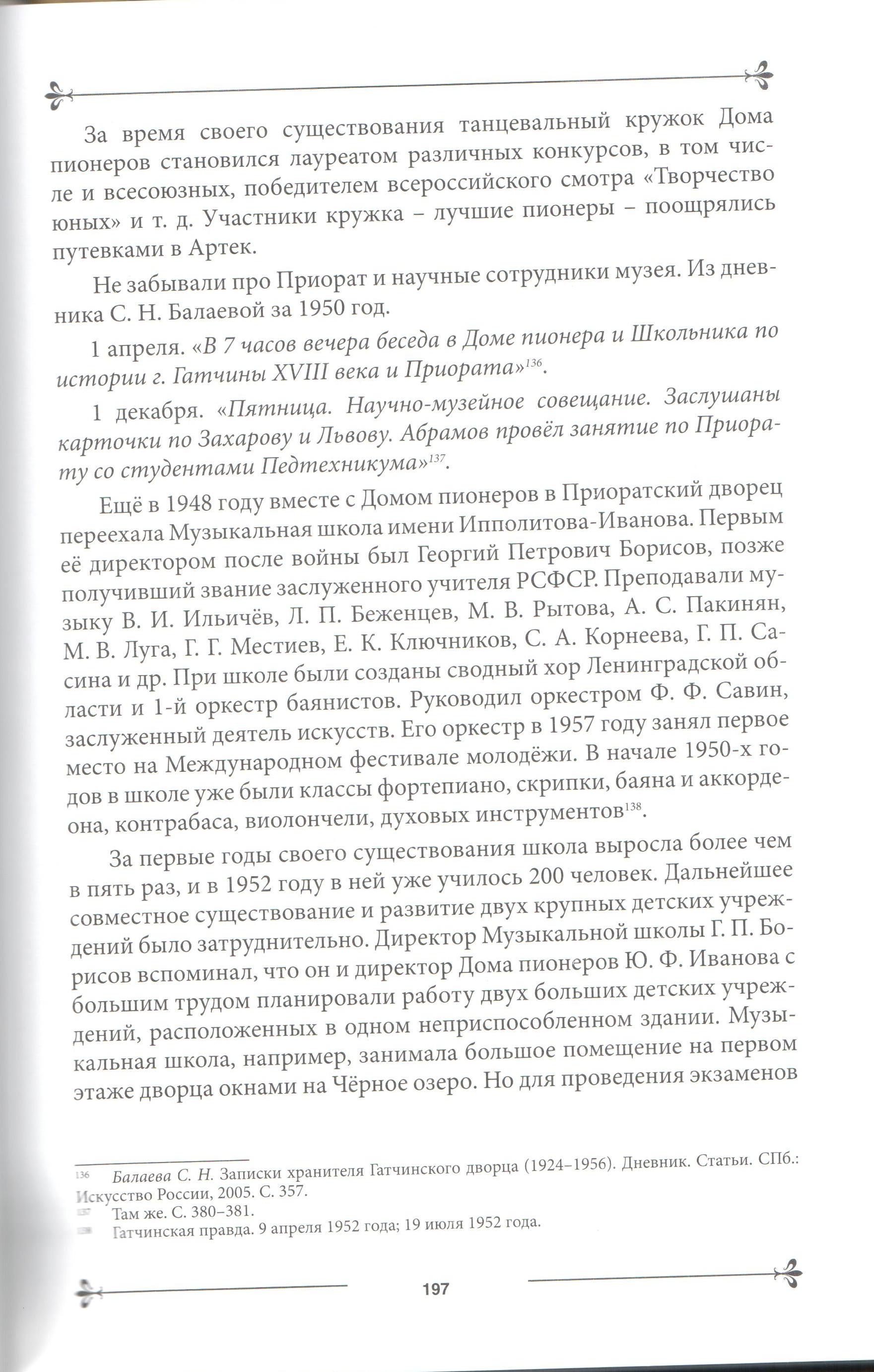 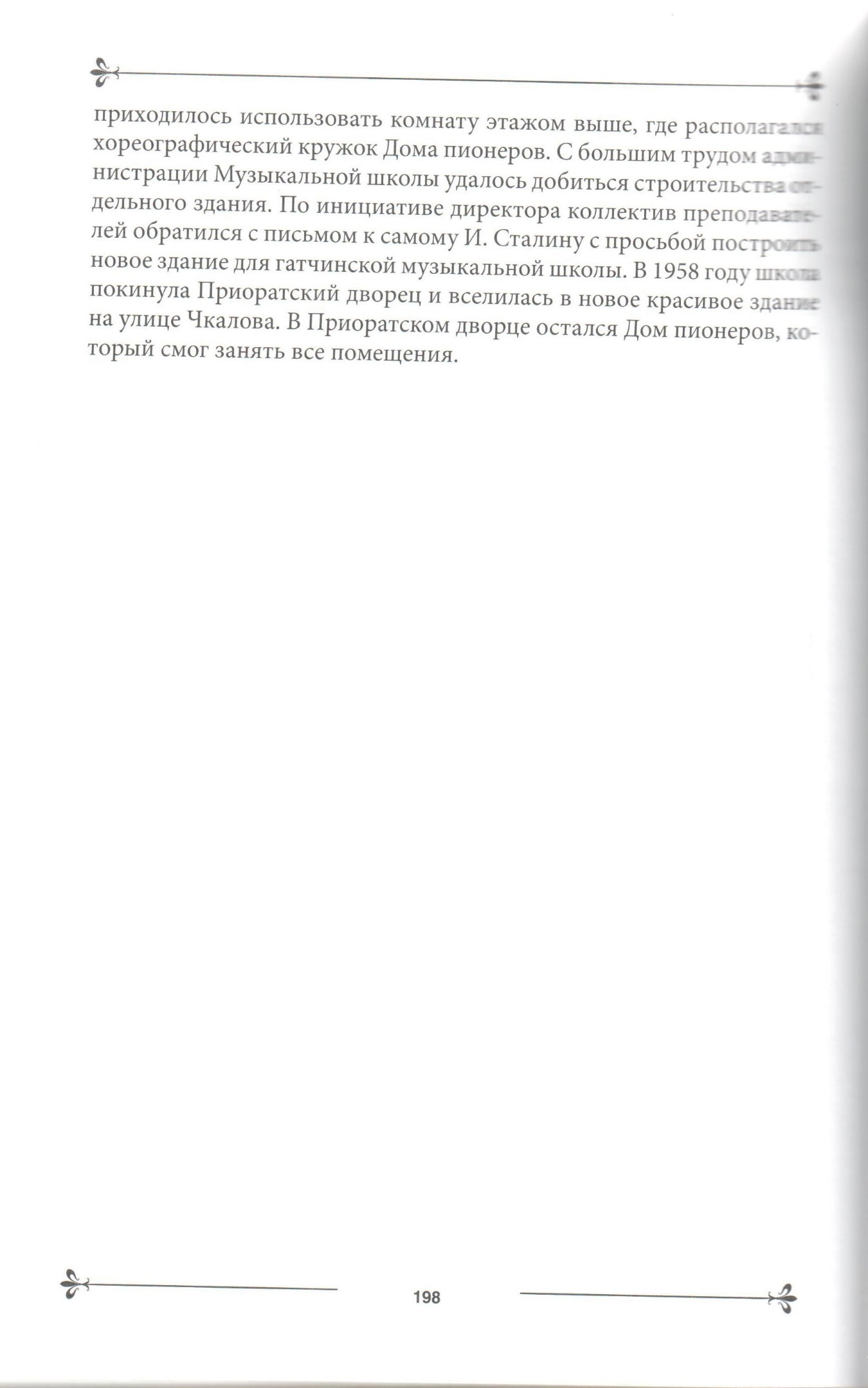 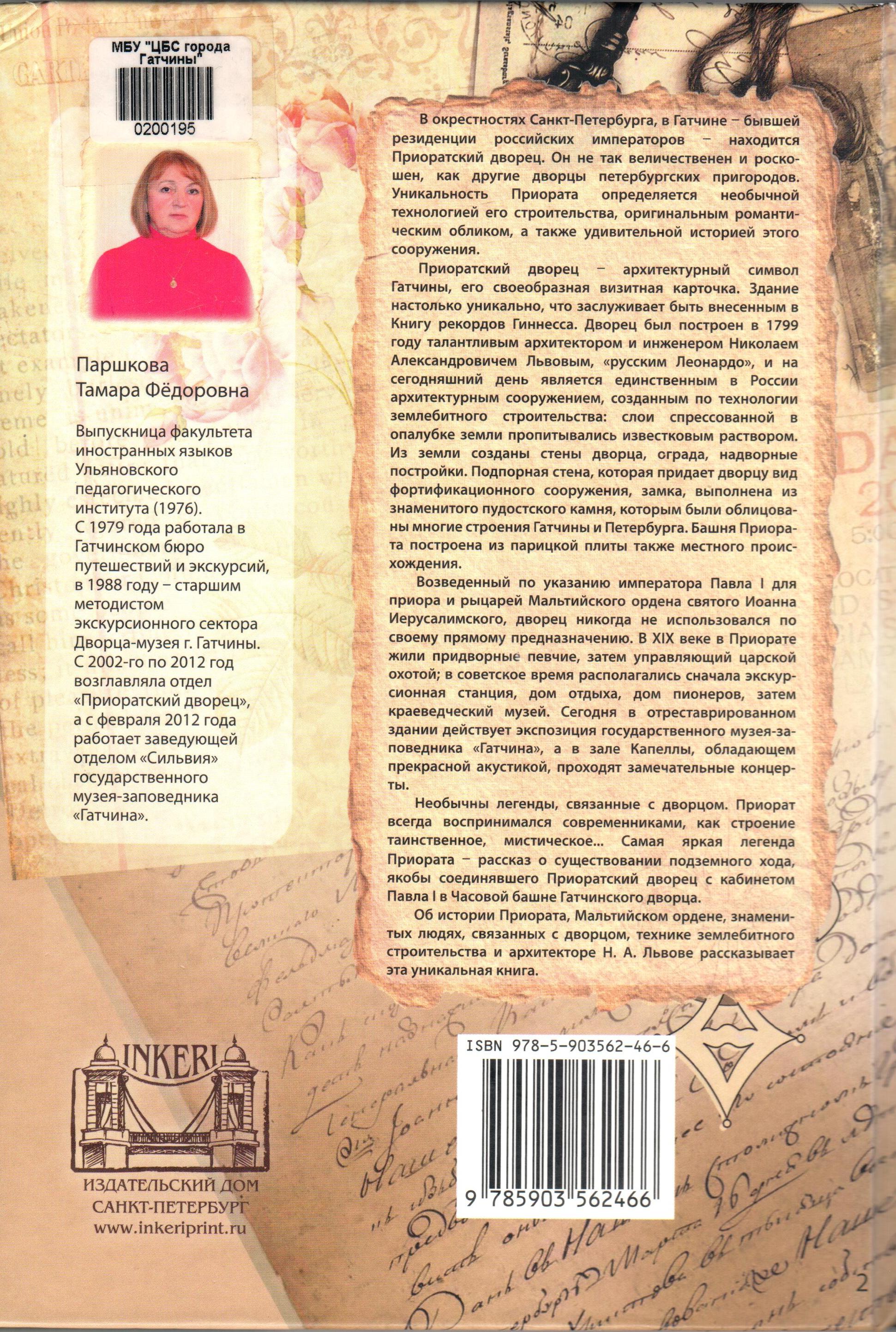 Приложение 2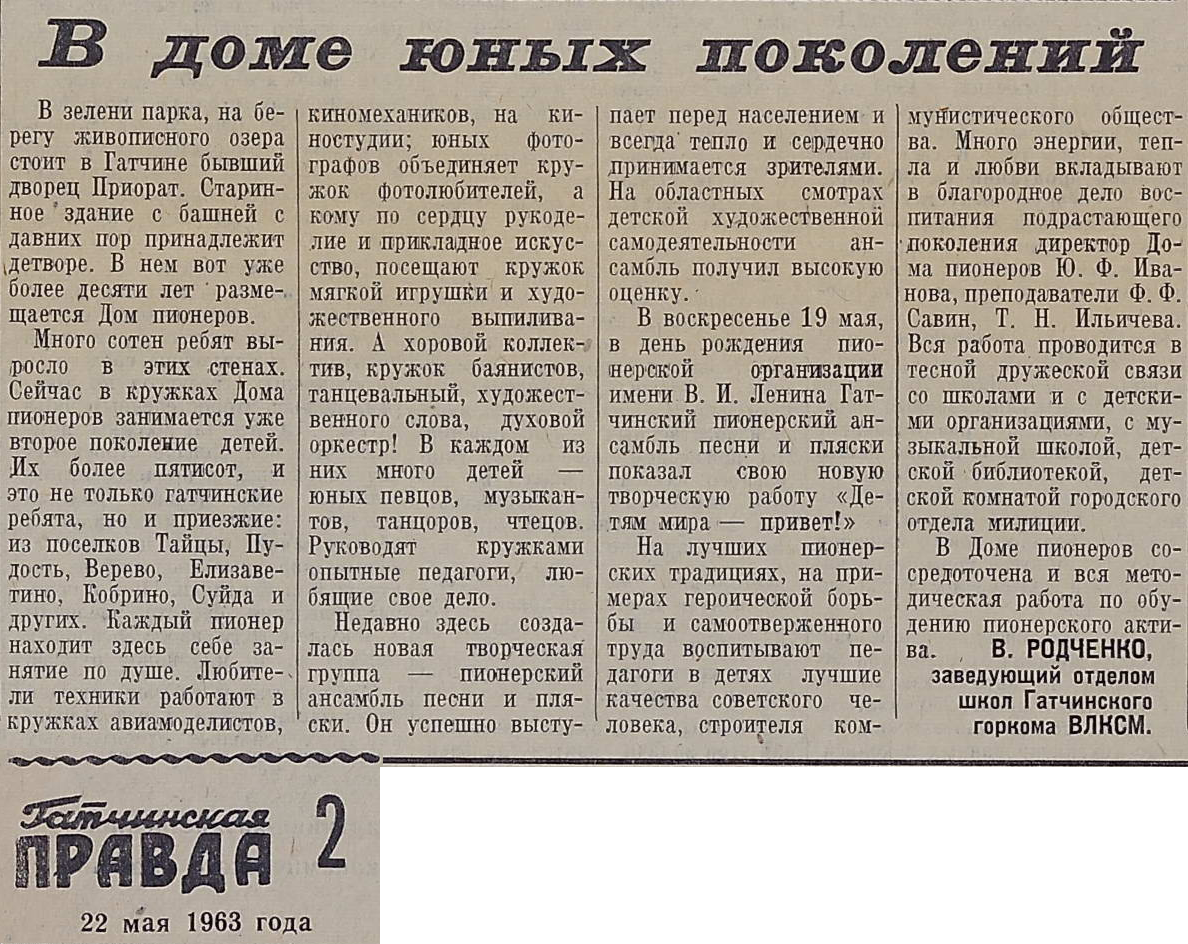 Приложение 3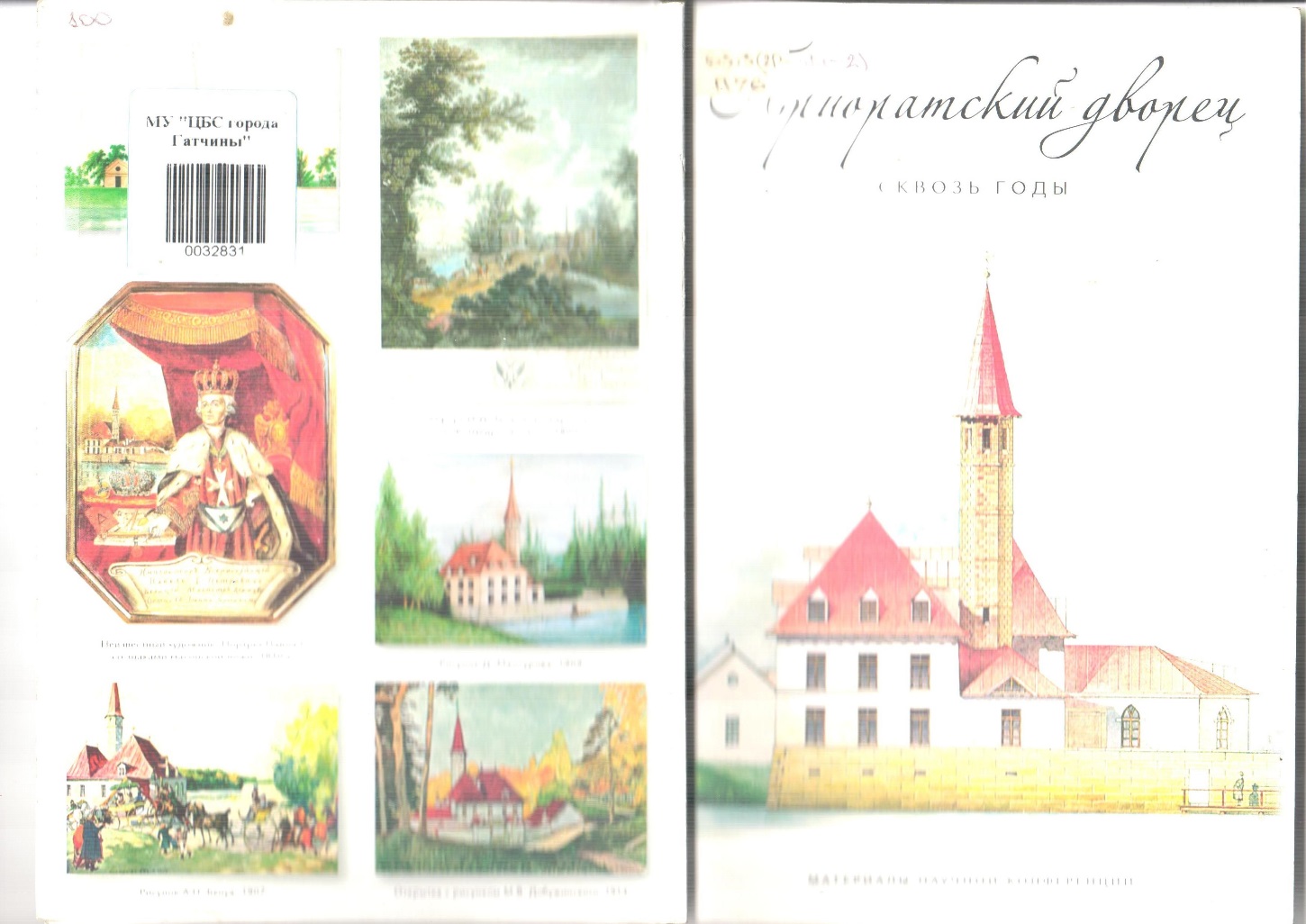 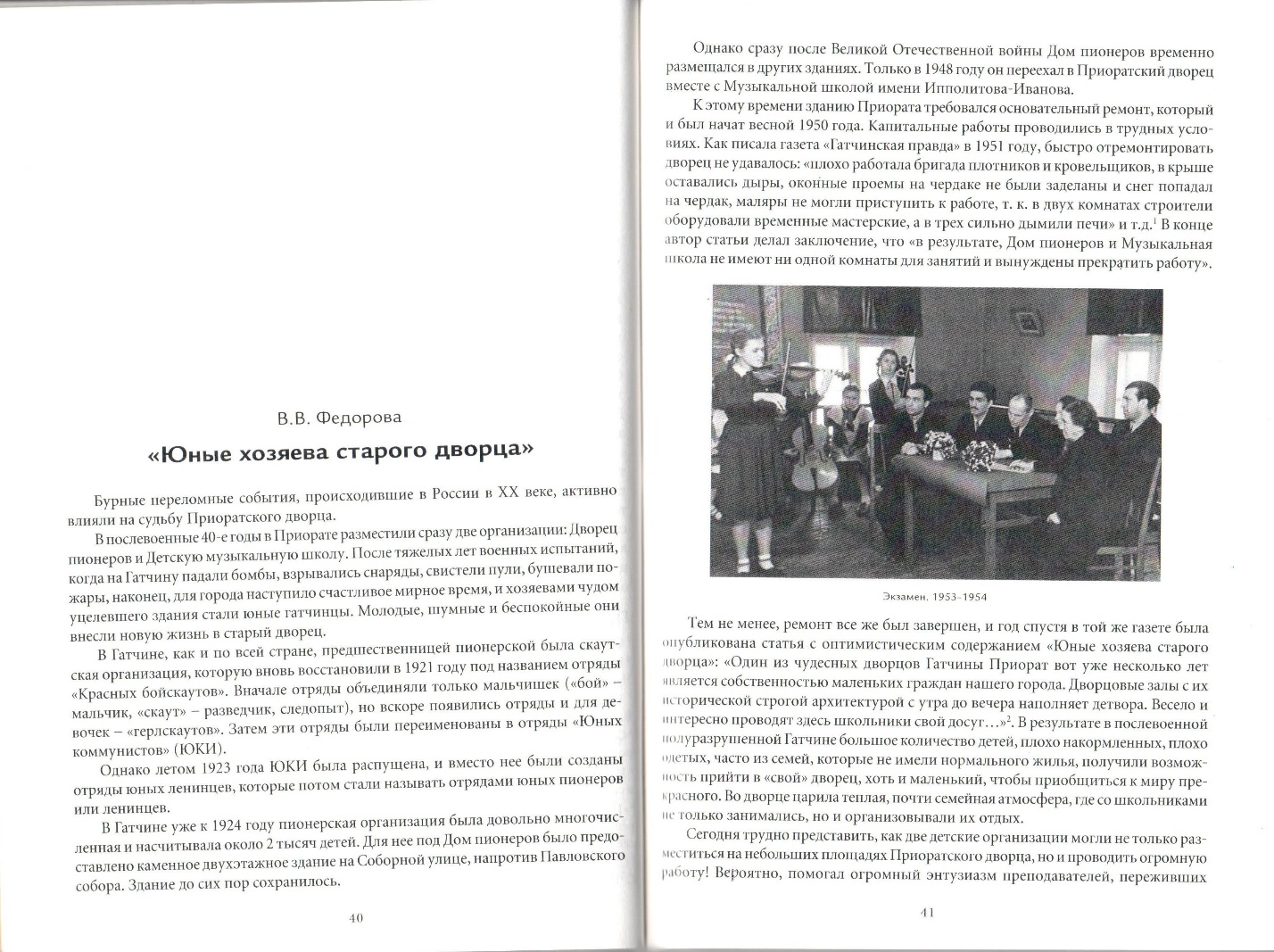 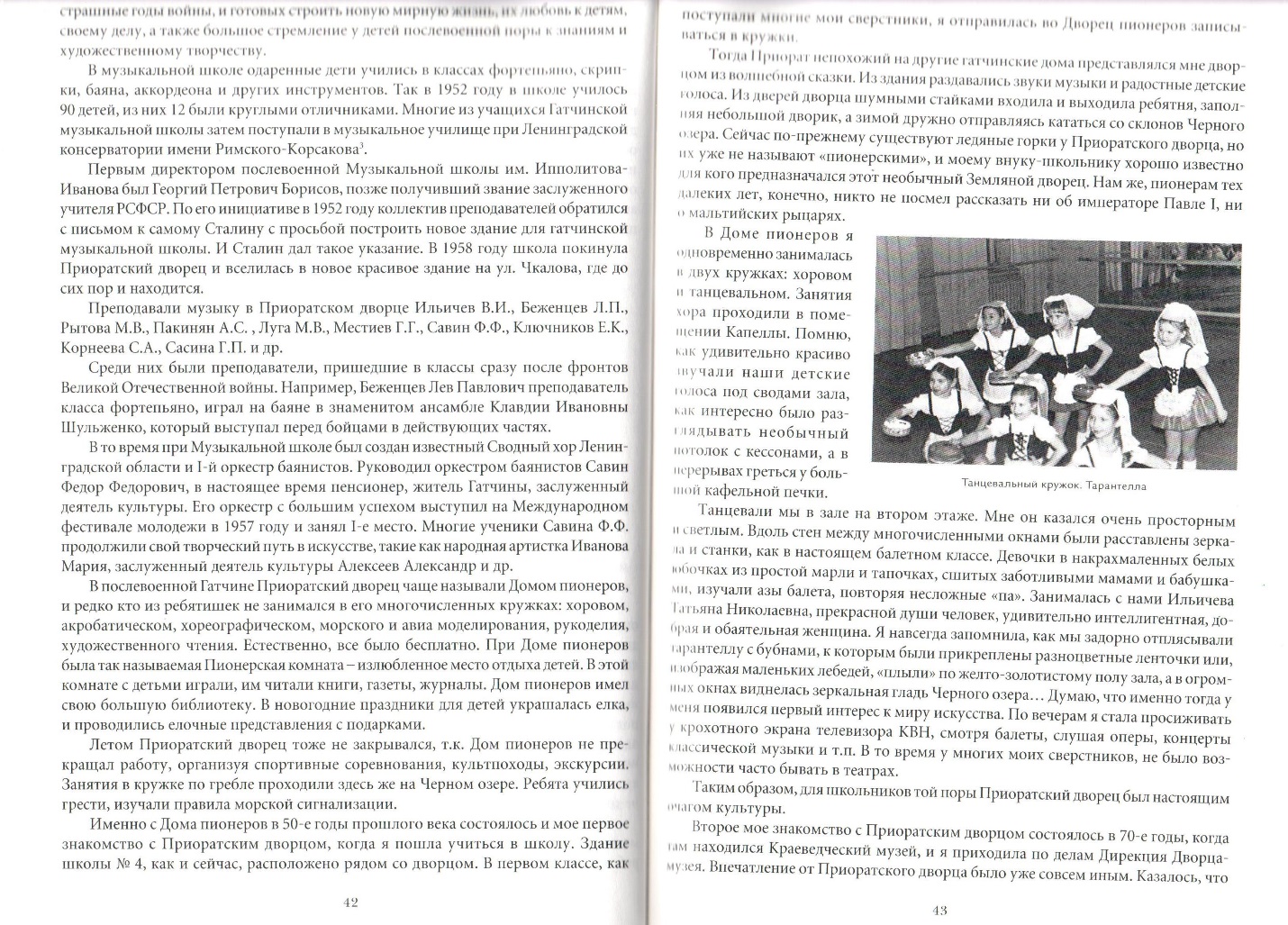 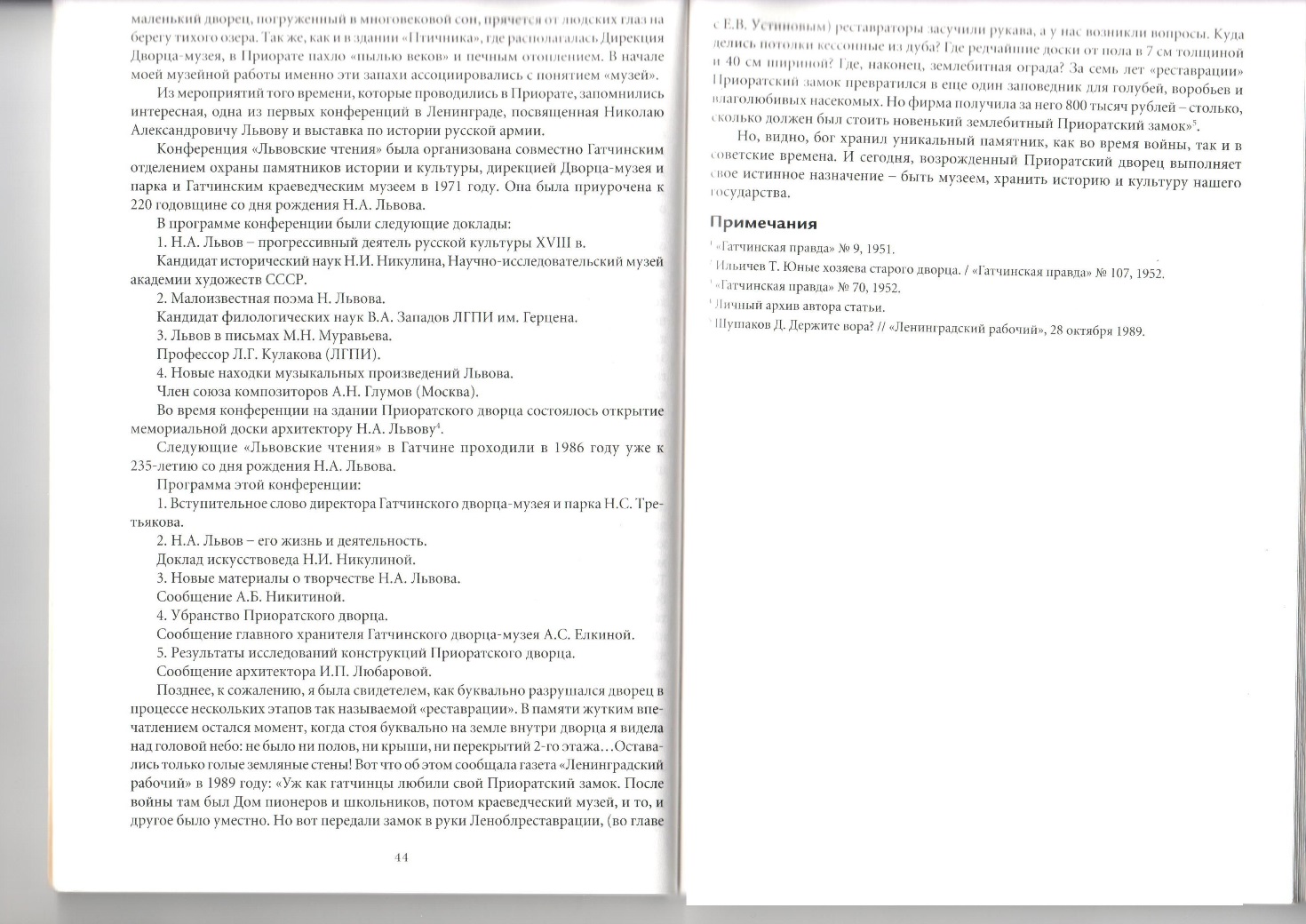 Приложение 4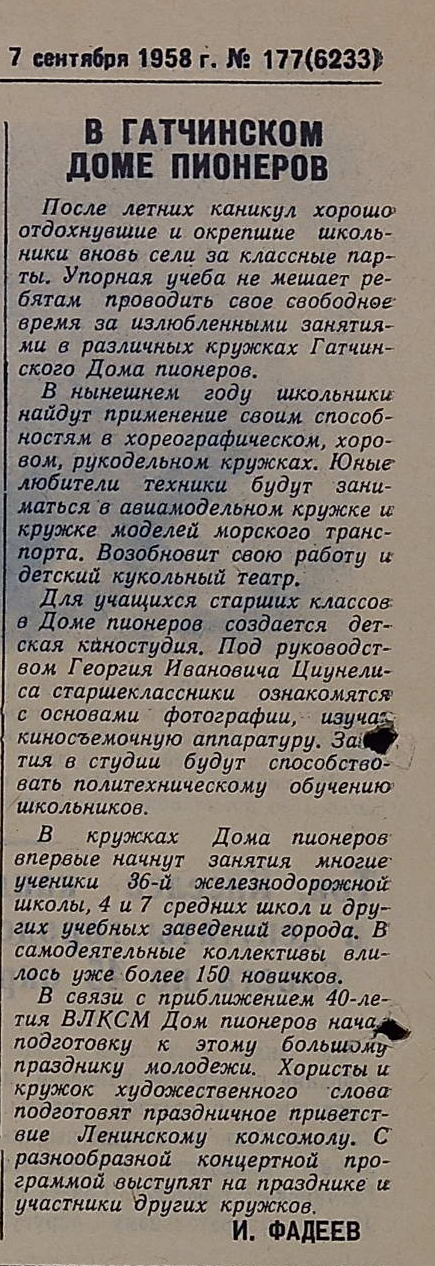 Приложение 5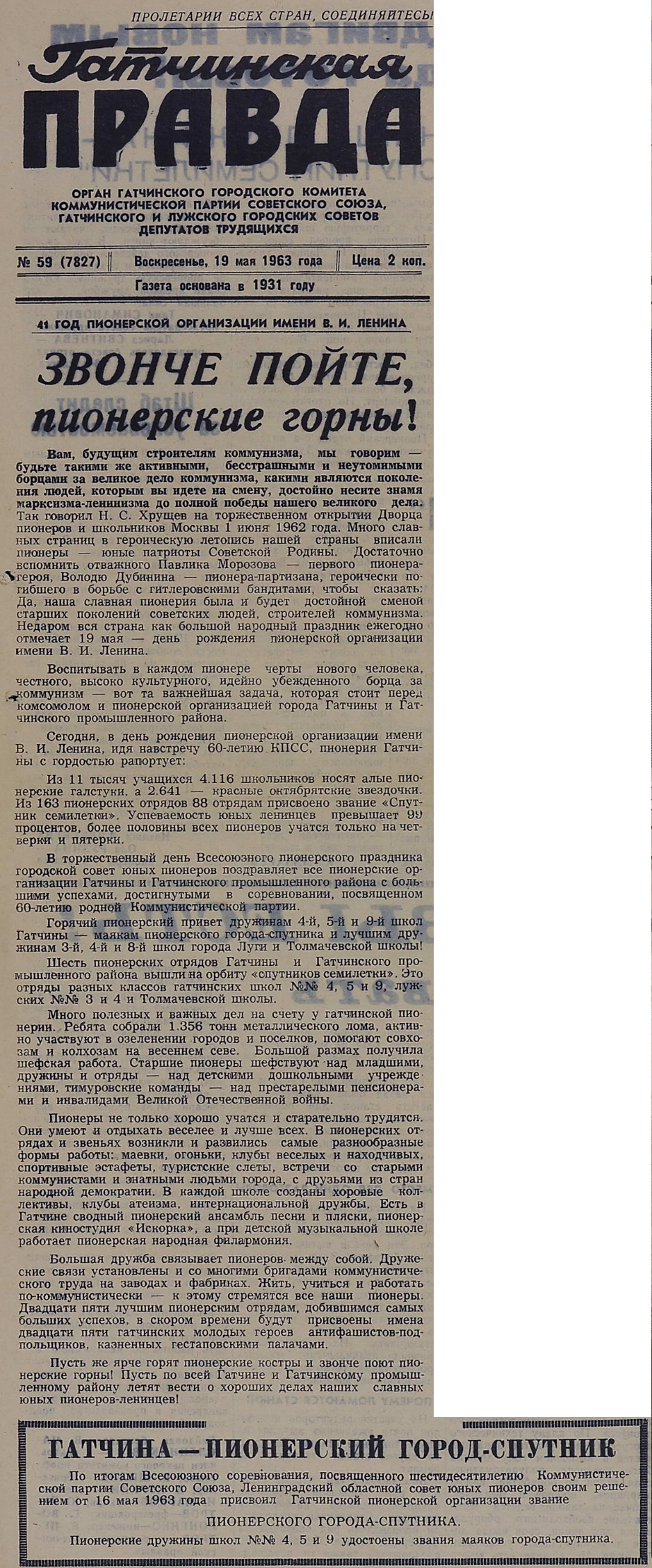 Приложение 6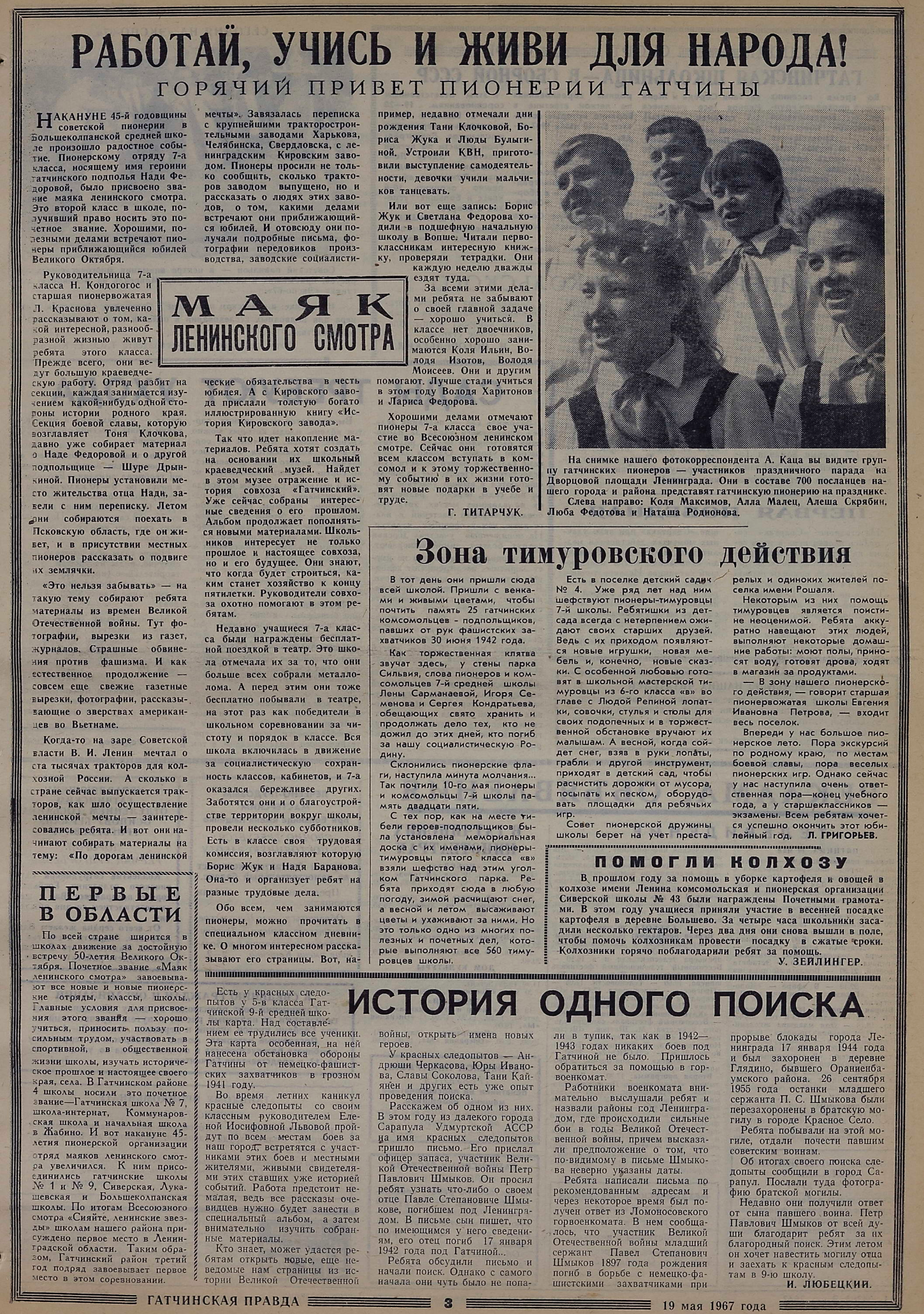 Приложение 7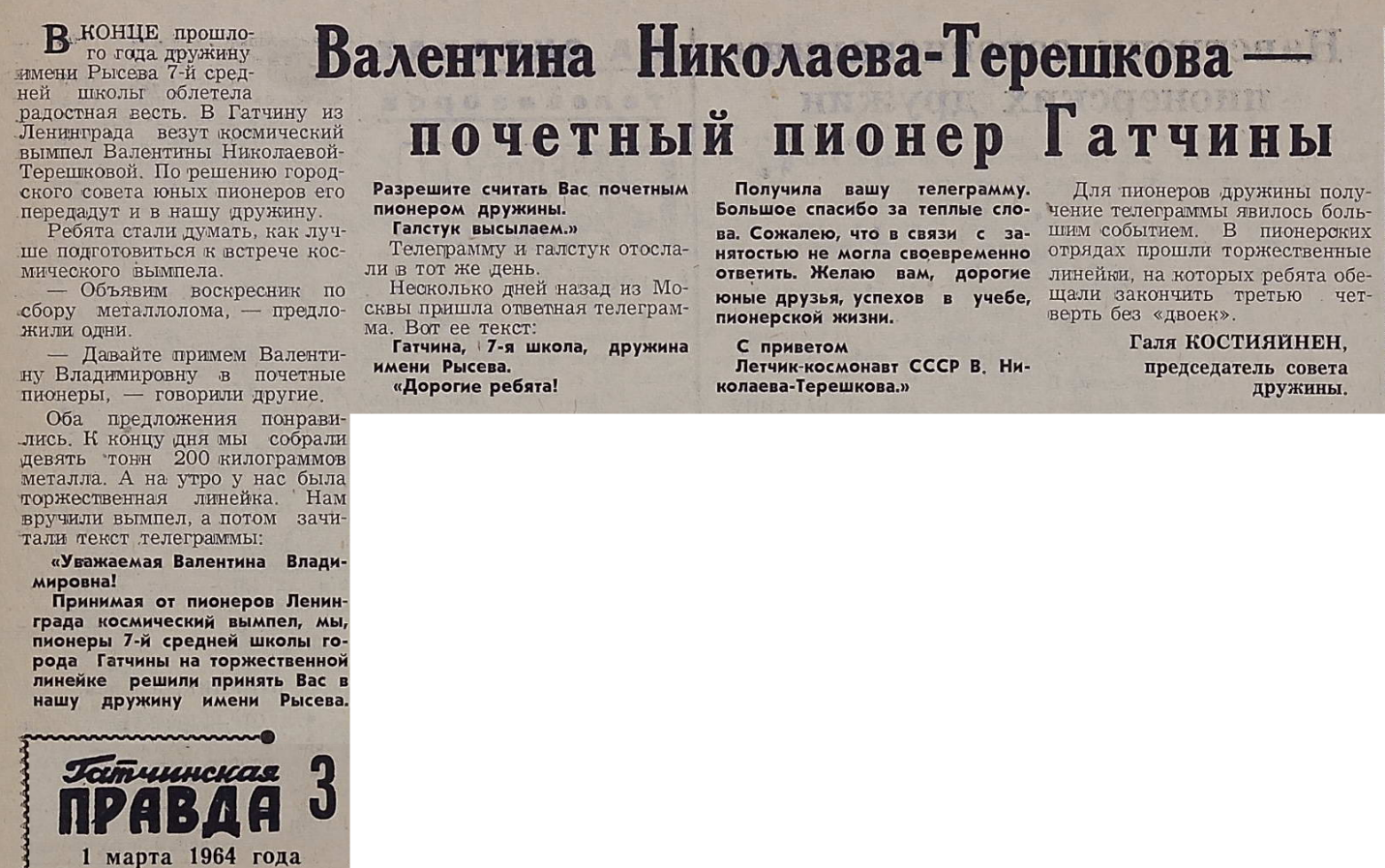 